FirmaPan(í)Ulice, č.p. PSČ, Město  Váš dopis značky/ ze dne                         Naše značka                        Vyřizuje                V Pardubicích dneVÝZVA K PODÁNÍ NABÍDKYZadavatel:Služby města Pardubic, a.s.Hůrka 1803, 530 12 Pardubice – Bílé předměstíIČ: 25 26 25 72DIČ: CZ 25 26 25 72OR KS Hradec Králové odd. B, vl. 1527tel.: 466 260 811, fax: 466 260 812E-mail: info@smp-pce.czZastoupena: Mgr. Klárou Sýkorovou, místopředsedkyní představenstvažádáme o předložení nabídky pro níže uvedený předmět plnění zakázky.  Druh zadávacího řízení:Poptávkové řízení odpovídající zakázce malého rozsahu.Předmět  zakázky:Název:   2024 VO – rozváděče VOCelková předpokládaná cena zakázky:-odpovídající zakázce malého rozsahu.Podrobnou specifikaci předmětu zakázky obsahuje zadávací dokumentace, která je součástí výzvy.  Předem děkujeme za předložení nabídky. S pozdravem Mgr. Klára Sýkorovámístopředsedkyně představenstva Služby města Pardubic a. s.ZADÁVACÍ DOKUMENTACETato zadávací dokumentace stanovuje individuální podmínky zadavatele pro účast uchazeče v poptávkovém řízení. Pro vyloučení pochybností zadavatel uvádí, že jde o zakázku malého rozsahu a zadavatel proto není povinen postupovat v zadávacím řízení podle zákona č. 134/2016 Sb., o zadávání veřejných zakázek, ve znění pozdějších předpisů. Zadavatel však v souladu s § 31 zákona dodrží zásady podle § 6.Předmět zakázky  Předmětem plnění je dodávka RVO rozváděče v nerez skříni pro divizi veřejné osvětlení                   na rok 2024 dle přílohy této výzvy.Podmínky a požadavky na zpracování nabídky Jedná se o dodávky materiálu dle přílohy této výzvy, které budou realizovány            dle potřeb objednatele, na základě průběžných požadavků (objednávek) objednatele           v průběhu roku.Uchazeči doplní ceny do přiloženého krycího listu. Při nevyplnění všech položek v krycím listu, nebude nabídka hodnocena a bude vyřazena.Je nezbytné, aby ceny byly uvedeny přesně pro specifikovaný materiál (např. svítidla    s rovným sklem apd.). Cenovou nabídku zpracujte v jednotkových cenách, položkově se součtem                  na předpokládané roční množství, bez DPH do seznamu materiálu, který tvoří přílohu této výzvy.Nabídka musí obsahovat písemný závazek dodavatele, že v případě uzavření rámcové smlouvy na dodávku, bezúplatně předá prohlášení o shodě ve smyslu § 13 zákona            č. 22/97 Sb., na ním dodávaný materiál.Uchazeči dále předloží záruční podmínky s uvedením délky záruky v měsících             a rozsahu garance.Nabídku je možno podat i pouze na část plnění, která odpovídá konkrétnímu krycímu listu.Doba a místo plněníPředpokládané roční množství materiálu bude realizováno v průběhu roku 2024, na základě průběžných požadavků (objednávek) objednatele. Uvedené počty jsou pouze orientační               a skutečné počty mohou být v průběhu roku jiné. Termín dodání bude u jednotlivých dodávek předem dohodnut a potvrzen na jednotlivých dílčích objednávkách.Místem plnění dodávek je adresa: Služby města Pardubic a.s., Hůrka 1803, 530 12 Pardubice, pokud se smluvní strany nedohodnou jinak.Požadavky na způsob zpracování nabídkové ceny Nabídková cena bude uvedena absolutní částkou v českých korunách bez DPH, jako nejvýše přípustná, platná po celou dobu realizace a bude obsahovat veškeré práce, dodávky, činnosti    a náklady související s předmětem plnění.Ceny budou doplněny do přiloženého seznamu materiálu v krycím listu:- cena za 1 kus - cena za předpokládané množstvíCeny uvádějte bez DPH.Doprava materiálu do místa určení – Pardubice, Hůrka 1803, 530 12 Pardubice musí být zahrnuta v ceně dodávaného zboží.Cena je pro rok 2024 závazná a nesmí být měněna, bez předchozího souhlasu objednatele.Záruka: Uveďte v měsících a dle jednotlivých druhů materiálu. Minimálně 24 měsíců.Obchodní podmínky     Viz přiložená rámcová smlouva.Jiná práva a požadavkyZadavatel si vyhrazuje právo odmítnout všechny předložené nabídky, upřesnit či doplnit tyto podmínky pro zadání zakázky a to písemnou formou shodně všem uchazečům.Zadavatel si vyhrazuje právo neuzavřít smlouvu s žádným uchazečem.Zadavatel si vyhrazuje právo ověřit si informace poskytnuté uchazečem u třetích osob a uchazeč je povinen mu v tomto ohledu poskytnout veškerou potřebnou součinnost. Zadavatel si vyhrazuje právo na odmítnutí všech nabídek nebo zrušeni zakázky nejpozději do uzavření smlouvy. Zadavatel si vyhrazuje právo uzavřít smluvní vztah i s více uchazeči. Uchazeč souhlasí s případným zveřejněním smlouvy, pokud bude vybrána jeho nabídka jako nejvhodnější a dojde k uzavření smlouvy. Uchazeč nemá právo na náhradu nákladů spojených s účastí na tomto zadávacím řízení.POŽADAVKY NA PROKÁZÁNÍ SPLNĚNÍ KVALIFIKACEKvalifikační předpoklady lze na straně uchazeče prokázat pomocí čestného prohlášení a prostých kopií požadovaných dokladů (viz níže). Zadavatel si vyhrazuje právo vyzvat uchazeče před uzavřením smlouvy k předložení originálů nebo úředně ověřených kopií požadovaných dokladů.Profesní kvalifikační předpoklady:výpis z obchodního rejstříku, pokud je v něm zapsán, či výpis z jiné obdobné evidence, pokud je v ní zapsándoklad o oprávnění k podnikání podle zvláštních právních předpisů v rozsahu odpovídajícímu předmětu veřejné zakázky, zejména doklad prokazující příslušné živnostenské oprávnění či licenci vztahující se k předmětu plnění veřejné zakázkyTechnické kvalifikační předpoklady: Uveďte reference alespoň pěti odběratelů u dodávek rozvaděčů do venkovního prostředí                v hodnotě nad 100 tisíc Kč za poslední 3 roky, dále pak kontaktní osoby pro podání referencí.OBSAH NABÍDKYNabídka musí obsahovat následující body:identifikační údaje dodavatele obchodní jméno, sídlo/místo podnikání, IČ, bankovní spojení, telefonické, faxové               a e-mailové spojení krycí list (příloha č. 1)prokázání splnění kvalifikace dodavatele čestné prohlášení-příloha č. 2, výpis z obchodního rejstříku, živnostenský list, čestné prohlášení se seznamem referencí návrh smlouvy: „Rámcová kupní smlouva“ na dodávku materiálu pro rok 2024.podepsaný osobou oprávněnou jednat jménem či za dodavatele; písemný závazek dodavatele, že v případě uzavření rámcové smlouvy na dodávku, bezúplatně předá prohlášení                 o shodě ve smyslu § 13 zákona  č. 22/97 Sb., na ním dodávaný materiál.další dokumenty vztahující se k nabídcePOKYNY PRO ZPRACOVÁNÍ  NABÍDKYUchazeč může podat pouze jednu nabídku.Nabídka:bude předložena v jednom originále v listinné podobě, v českém jazyce, bude podána v řádně uzavřené obálce, na které musí být uvedena adresa  uchazeče jenž nabídku podává a označena „Neotvírat -2024 VO– rozváděče VO“,  nesmí obsahovat přepisy a opravy, které by mohly zadavatele uvést v omyl,bude obsahovat návrh Rámcové kupní smlouvy vč. příloh podepsaný osobou oprávněnou jednat za uchazeče,bude obsahovat doklady, jimiž dodavatel prokazuje splnění kvalifikace,Zadavatel doporučuje dodavatelům, aby:své nabídky zabezpečili proti manipulaci,všechny listy nabídky byly navzájem pevně spojeny či sešity tak, aby byly dostatečně zabezpečeny před jejich vyjmutím z nabídky, všechny stránky nabídky byly očíslovány vzestupnou kontinuální řadou. ZPŮSOB HODNOCENÍ NABÍDEKVzhledem k charakteru zakázky, bude hodnocení provádět komise, která porovná a posoudí jednotlivé nabídky v intencích jednotlivých kritérií a poté provede finální vyhodnocení. Hodnocení bude probíhat podle ekonomické výhodnosti nabídky.Dílčí kritéria:Výše nabídkové ceny bez DPH v Kč – váha 90%Poskytnutá záruka specifikována v měsících, do max. délky 108 měsíců (při různě uvedených záručních dobách pro jednotlivé materiály se pro výpočet použije ta nejnižší uvedená) – váha 10%Při dosažení shodného celkového počtu bodů bude rozhodováno losem (hod mincí). V případě, že bude Vaše nabídka vybrána v souladu se stanovenými podmínkami                    jako nejvýhodnější, bude Vám toto sděleno nejpozději do 31. 3. 2024.POSKYTOVÁNÍ DODATEČNÝCH INFORMACÍ K ZADÁVACÍ DOKUMENTACIPřípadné další informace technického charakteru sdělí: Milan Ryšán tel. 466 260 850,           e-mail: haupt@smp-pce.czPřípadné další informace o formálních náležitostech nabídky sdělí: Tomáš Chvojka               tel. 466 260 802, e-mail: chvojka@smp-pce.czLHŮTA A MÍSTO PRO PODÁNÍ NABÍDEK Způsob a místo podání nabídekNabídku lze podat:osobně v pracovních dnech Po – Pá v době od 8.00 – 15.00 hod. (v poslední den      do 8:00 hod) do sídla zadavatele Služby města Pardubic, a.s., Hůrka 1803, 530 12  Pardubice, zasláním na totožnou adresu tak, aby byla doručena do skončení lhůty pro podání nabídekNabídku, která bude podána po uplynutí lhůty pro podání nabídek, komise neotevře. Zadavatel si takovou nabídku ponechá a uchazeče vyrozumí o tom, že nabídka byla podána  po uplynutí lhůty pro podání nabídek. Lhůta pro podání nabídkyNabídku doručte nejpozději do 8:00 hod. dne 1. 3. 2024 Přílohy zadávací dokumentace: Příloha č. 1 – Krycí listPříloha č. 2 – Schéma RVO Příloha č. 3 – Návrh smlouvyV Pardubicích Mgr. Klára Sýkorovámístopředsedkyně představenstva Služby města Pardubic a. s.KRYCÍ LIST nabídky k poptávkovému řízení„2024 VO– rozváděče VO“Uvedené údaje se musí shodovat s údaji uvedenými v nabídce.Uchazeč:Rozvaděč RVOPodpisem stvrzujeme, že jsme vázáni celým obsahem nabídky, že jsme se řádně seznámili se zadávací dokumentací a že uvedená nabídková cena je pro nás závazná v průběhu celého roku 2024. Současně stvrzujeme, že podáváme nabídku na základě vypsané výzvy k podání nabídek.V ……………….… dne….……….	……………………………………                           ……………………………………………Jméno a příjmení oprávněné osoby	                        podpis oprávněné osoby uchazeče, razítko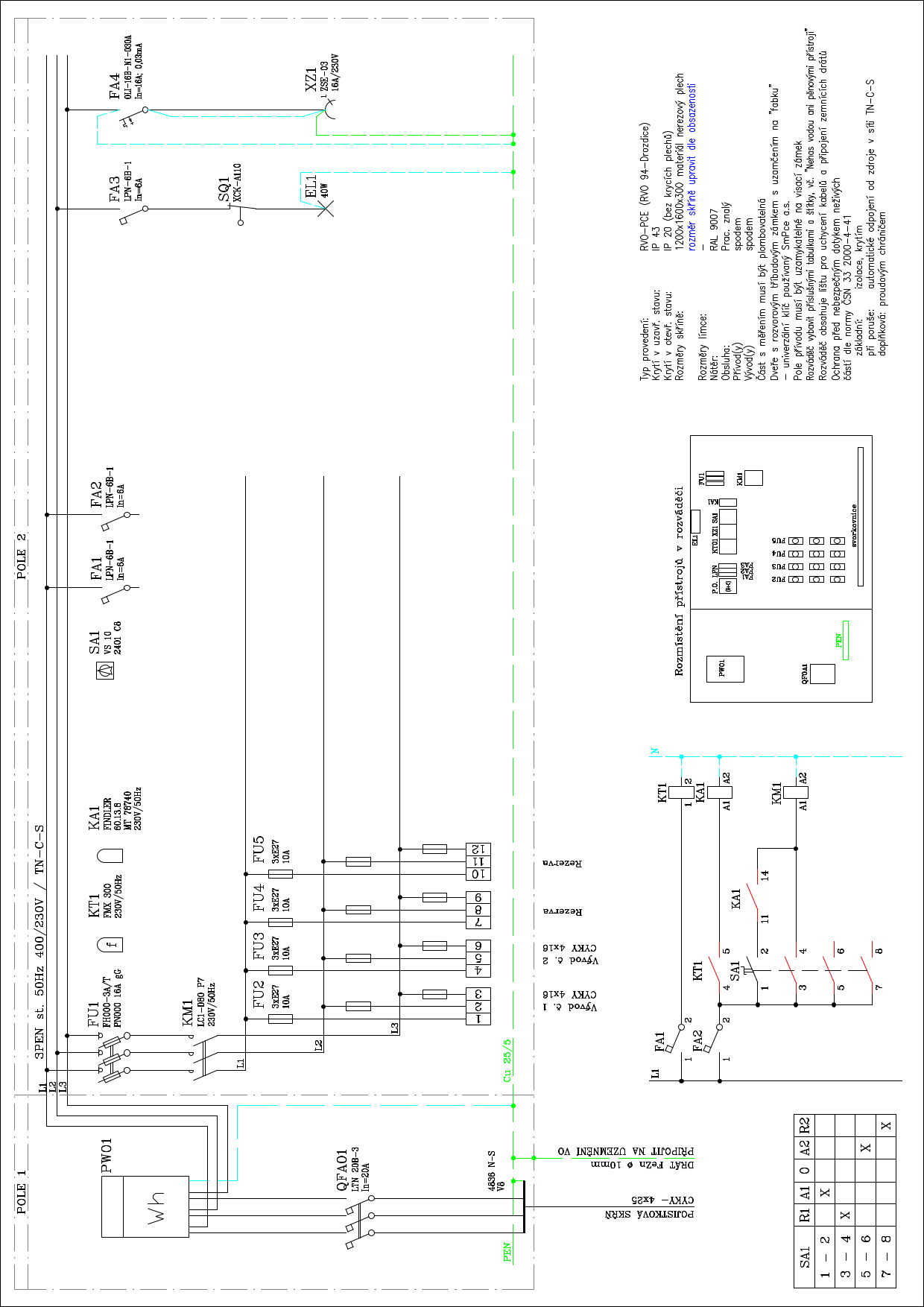 Rámcová kupní smlouvač. 0050662024uzavřená dle ust. § 2079 a násl. zákona č. 89/ 2012 Sb., občanský zákoník,v platném znění, meziObchodní firma, název:se sídlem:		IČ:		DIČ:zápis v OR:zastoupená ve věcech smluvních:ve věcech plnění smlouvy:dále jen prodávajícímaSlužby města Pardubic a.s.se sídlem:			Hůrka 1803, Bílé Předměstí, 530 12 PardubiceIČO: 			25 26 25 72DIČ:			CZ 25262572zápis v OR:		KS v Hradci Králové, oddíl  B, vložka 1527,zastoupená ve	věcech smluvních: 	Mgr. Klárou Sýkorovou, místopředsedkyní představenstvave věcech plnění	smlouvy: 			Martinem Hauptem, vedoucím divize Veřejné osvětlenídále jen kupujícímI.Úvodní ustanoveníSmluvní strany sjednávají v této rámcové kupní smlouvě závazné podmínky, které platí pro jejich vzájemné vztahy na dodávky rozvaděčů v nerez skříni (dále jen „zboží“) po dobu celou účinnosti této smlouvy. Jednotlivé dodávky zboží budou konkretizovány v písemných objednávkách kupujícího v souladu s touto smlouvou. Smluvní strany se zavazují dodržovat podmínky sjednané touto smlouvou, písemnými objednávkami a obecně závaznými právními předpisy.Prodávající prohlašuje, že zboží je nové, nepoužité, bezvadné a splňuje veškeré podmínky vyžadované platnými právními předpisy České republiky a příslušnými technickými normami k používání zboží. Dále prodávající prohlašuje, že dodané zboží bude v souladu s požadavky kupujícího uvedenými ve výzvě k podání nabídky, v zadávací dokumentaci, v souladu s nabídkou prodávajícího učiněnou kupujícímu, a v souladu s objednávkou kupujícího i touto smlouvou.II.Předmět plněníPředmětem plnění je závazek prodávajícího dodávat zboží představující sortiment prodávajícího, uvedený v krycím listu, který tvoří přílohu smlouvy za podmínek sjednaných v této Smlouvě, podle písemných objednávek vystavených kupujícím a předávat k dodanému zboží příslušné doklady a převádět vlastnické právo na kupujícího. Kupující se podpisem této smlouvy zavazuje objednávat zboží po dobu platnosti a účinnosti smlouvy. Řádně objednané, dodané a bezvadné zboží převzít a zaplatit prodávajícímu sjednanou kupní cenu způsobem ve smlouvě definovaným.III.Objednávky zboží Objednávka zboží kupujícím je návrhem na uzavření kupní smlouvy. Smluvní strany se dohodly, že návrh je přijat a smlouva uzavřena, jestliže prodávající ve lhůtě do tří dnů ode dne obdržení řádné objednávky tuto písemně potvrdí, nebo dodá objednané zboží kupujícímu. Každá objednávka zboží bude obsahovat: identifikaci kupujícího (název, sídlo, IČ, DIČ, údaj o zápisu v OR, včetně spis. zn.)identifikaci prodávajícího (název, sídlo, IČ, DIČ, údaj o zápisu v OR, včetně spis. zn.)druh zbožíčíslo objednávky a odkaz na tuto smlouvu ve znění „dle Rámcové kupní smlouvy č. 0050662024)datum vystavení objednávky a jméno osoby vystavující za kupujícího objednávkuspecifikace objednávaného zbožípožadavek na termín dodánímístem plnění dodávek je adresa: sídlo kupujícího, pokud se smluvní strany nedohodnou jinakpodpis oprávněné osoby jednající jménem kupujícího, resp. oprávněného zástupce kupujícíhoProdávající se zavazuje objednávku v dojednaném rozsahu a v dojednaném termínu splnit.Objednávku zboží je kupující povinen učinit písemně. Za písemnou objednávku se považuje též objednávka učiněná prostřednictvím faxu či elektronickými prostředky.Smluvní strany se zavazují, že každá z nich bude samostatně archivovat tyto objednávky, včetně písemných úkonů na ně navazujících, vzájemně sjednaným nebo jiným vhodným způsobem.IV.Kupní cenaKupní cena za zboží je sjednána dohodou, v souladu s cenami uvedenými prodávajícím v cenové nabídce (krycím listu), který tvoří nedílnou součást této smlouvy. Kupní cena je za kompletní, řádné a včasné provedení dodávky zboží, je nejvýše přípustná, platná po celou dobu účinnosti této smlouvy a obsahuje veškeré práce, dodávky, činnosti a náklady související s dodáním zboží. Smluvní strany považují tuto cenovou nabídku za ceník platný pro jednotlivá plnění, po celou dobu účinnosti této smlouvy. Prodávající a kupující prohlašují, že s cenami souhlasí.Náklady na dopravu zboží jsou nákladem prodávajícího a jsou zahrnuty do sjednané kupní ceny.V.Termín a místo dodáníPředmět kupní smlouvy - zboží je dodáváno v termínech, které jsou smluvními stranami sjednány pro konkrétní kupní smlouvy (podáním a potvrzením objednávek), nejpozději však do ……………… dnů ode dne doručení objednávky objednatele. Podle dohody smluvních stran, prodávající dodá zboží do místa plnění dodávek na adresu sídla kupujícího, pokud se smluvní strany nedohodnou jinak. Povinnost prodávajícího dodat zboží kupujícímu na základě této smlouvy blíže specifikované objednávkou je splněna protokolárním převzetím dodávky zboží kupujícím.Osvědčení o převzetí zboží bude vždy vyznačeno na tiskopise předávajícího - předání a převzetí zboží.Za kupujícího jsou oprávněni zboží převzít:Martin Haupt		 			podpisový vzor ………………………..Jitka Formanová		 		podpisový vzor ………………………..Roman Svatoň		 		podpisový vzor ………………………..Jan Šedý			 		podpisový vzor ………………………..VI.Doklady ke zbožíProdávající současně s předáním zboží vystavuje a předává dodací list, obsahující popis zboží, množství a cenu zboží. Kupující, který zboží přebírá nebo jeho zástupce je povinen na dodací list vyznačit čitelným způsobem své příjmení, otisk razítka s firmou a sídlem, dále pak dodací list originálně podepsat. K dodávanému zboží doloží prodávající dle jeho charakteru prohlášení o shodě ve smyslu zákona č. 22/1997 Sb., o technických požadavcích na výrobky, v platném znění, případně další doklady osvědčující kvalitu a požadované parametry.VII.Nabytí vlastnického právaKupující nabývá vlastnické právo k objednanému zboží okamžikem jeho převzetí.VIII.Platební podmínkyKupující se zavazuje za dodané zboží zaplatit kupní cenu vyplývající z faktury, a to ve lhůtě splatnosti uvedené na faktuře. Pro účely této smlouvy se sjednává splatnost faktur na 21 dnů.Prodávající má právo vystavit fakturu neprodleně poté, co bylo objednané zboží předáno kupujícímu v místě plnění.Vystavená faktura musí splňovat náležitosti daňového dokladu dle příslušné právní úpravy. V opačném případě a v případě, kdy taková faktura má jiné závady v obsahu nebo formě stanovené obecně závaznými právními předpisy, je objednatel oprávněn vrátit tuto fakturu zhotoviteli přede dnem splatnosti bez zaplacení, a to s uvedením důvodu vrácení. Zhotovitel je povinen v případě vrácení faktury vyhotovit fakturu novou. Důvodným vrácením faktury přestává běžet původní lhůta splatnosti. Nová lhůta v původní délce splatnosti běží znovu ode dne doručení opravené nebo nově vystavené faktury.V případě, že kupující bude v prodlení s placením za dodané zboží, má prodávající právo na smluvní úrok ve výši 0,5 % z nezaplacené částky za každý den prodlení.Kupující provede úhradu ve splatnosti na bankovní účet prodávajícího uvedený na faktuře za předpokladu, že tento účet bude ke dni platby zveřejněný správcem daně. V případě, že tato podmínka nebude splněna, kupující uhradí pouze částku bez DPH, a doplatek bude uhrazen prodávajícímu až po zveřejnění čísla účtu v registru plátců. V případě, že účet nebude zveřejněn po uplynutí lhůty stanovené kupujícím, bude DPH uhrazeno místně příslušnému správci daně prodávajícího.Pokud je před odesláním platby (před zaplacením faktury) o prodávajícím zveřejněna dle §106a zákona o dani z přidané hodnoty způsobem umožňujícím dálkový přístup skutečnost, že je prodávající nespolehlivým plátcem a vzniká tak ručení dle §109 odst. 3 zákona o dani z přidané hodnoty, bere prodávající na vědomí, že kupující zaplatí na účet prodávajícího pouze fakturovanou částku bez DPH a DPH zaplatí přímo na účet správce daně. O takovémto postupu kupující dodatečně písemně prodávajícího informuje.IX.Záruka za jakost a vady zbožíProdávající poskytuje kupujícímu záruku za to, že:zboží nebude trpět žádnými vadami, ať už se jedná o vady materiálu, výrobní vady či vady technického zpracování, o vady zjevné či skryté nebo o vady právní či faktické, a bude plně odpovídat jeho specifikaci a vlastnostem dle této smlouvy a dle platných právních předpisů,zboží bude plně funkční, a to jednotlivé jeho části i jako jeden funkční celek,zboží bude splňovat veškeré vlastnosti výslovně kupujícím požadované, jakož i vlastnosti, které jsou obvykle na zboží kladeny.Prodávající přejímá písemným závazkem záruku za jakost zboží po dobu ………….. měsíců a počíná běžet ode dne převzetí zboží kupujícím. Prodávající prohlašuje, že dodané zboží je způsobilé pro použití ke smluvenému, jinak obvyklému účelu, a že si zachová smluvené, jinak obvyklé, vlastnosti.V případě, že zboží nebude v souladu s touto smlouvou nebo bude mít vady, je kupující oprávněn odmítnout jeho převzetí a nezaplatit kupní cenu nebo její část, a to do doby, než prodávající vytýkané vady odstraní. Převezme-li kupující zboží, které má vady, zůstávají mu veškerá práva z vadného plnění a záruky upravená v této smlouvě a v občanském zákoníku.Vady na zboží, které nebylo možné zjistit při převzetí, uplatní kupující bez zbytečného odkladu po jejich zjištění písemnou formou, kde uvede důvod reklamace, rozsah nároku, návrh na vypořádání, číslo faktury prodávajícího a reklamované zboží předloží k posouzení prodávajícímu.Prodávající je povinen vyjádřit se k reklamaci do pěti dnů ode dne následujícího po doručení reklamace. Uznané reklamace budou vyřizovány nejpozději do sedmi pracovních dnů ode dne doručení reklamace, nedohodnou-li se smluvní strany písemně na jiné lhůtě (lhůta pro odstranění vad). Za vyřízení uznané reklamace se považuje odstranění vady dodáním nové věci bez vady nebo dodáním chybějící věci. V případě, že s tím bude kupující souhlasit a umožňuje-li to povaha vady, považuje se za vyřízení reklamace též odstranění vady opravou věci. V případě, že se na dodaném zboží v průběhu záruční doby vyskytne dvakrát stejná vada nebo tři různé druhy vad, považují toto smluvní strany za podstatné porušení smlouvy a kupující je v takovém případě oprávněn požadovat přiměřenou slevu z kupní ceny nebo je oprávněn od této smlouvy odstoupit.Neodstraní-li prodávající vytýkané vady nejpozději ve lhůtě pro odstranění vad, má kupující právo od této smlouvy odstoupit. Prodávající v takovém případě nemá právo na zaplacení kupní ceny a byla-li již zaplacena, je povinen ji kupujícímu vrátit nejpozději do třiceti dnů ode dne odstoupení od smlouvy. Prodávající je v takovém případě dále povinen nejpozději do třiceti dnů od odstoupení od smlouvy odvézt na své náklady zboží z místa plnění.Smluvní strany považují za den doručení reklamace den, kdy tato reklamace byla nahlášena telefonicky, e-mailem nebo písemně na kontaktní údaje prodávajícího uvedené v záhlaví této smlouvy, případě na jiné kontaktní údaje, které prodávající po uzavření smlouvy kupujícímu prokazatelným způsobem sdělí.Nebezpečí škody na předmětu koupě nese kupující od okamžiku jeho převzetí, záruční doba počíná běžet ode dne dodání a převzetí zboží.Prodávající se zavazuje dodávat kupujícímu jen zboží prosté vad, a to jak faktických tak právních. Do odstranění vady nemusí kupující platit část ceny za dílo odhadem přiměřeně odpovídající jeho právu na slevu. V případě vady, která znamená podstatné porušení smlouvy ze strany prodávajícího, kupující nemusí uhradit celou kupní cenu, a to až do doby odstranění takové vady prodávajícím a po převzetí zboží kupujícím. Nezaplacením kupní ceny nebo její části podle tohoto odstavce nemá za následek prodlení kupujícího s úhradou kupní ceny a prodávající v takovém případě nemůže vůči kupujícímu uplatňovat žádné úroky z prodlení, smluvní pokuty ani jakékoli jiné sankce nebo nepříznivé právní kroky.Smluvní strany se dohodly, že lhůta pro vytknutí vady uvedená v § 1921 odst. 1 a v § 2112 odst. 1 občanského zákoníku se prodlužuje na lhůtu šesti měsíců ode dne, kdy kupující měl možnost vadu zjistit; tato lhůta končí nejpozději uplynutím záruční doby. Ustanovení § 1921 odst. 3 věty první a § 2112 odst. 1 věty první občanského zákoníku se nepoužije.X.SankceV případě, že prodávající nesplní povinnost dodat předmět smlouvy kupujícímu řádně a včas podle této smlouvy nebo podle přijatých objednávek, nebo v případě prodlení prodávajícího s odstraněním reklamované vady, sjednávají smluvní strany smluvní pokutu ve výši 0,5 % z celkové kupní ceny sjednané za všechna plnění prodávajícího podle této smlouvy bez DPH za každý i započatý den prodlení prodávajícího s plněním této povinnosti. Pro případ porušení jiné povinnosti prodávajícího neuvedené v článku X. této smlouvy je kupující oprávněn požadovat vůči prodávajícímu zaplacení smluvní pokuty ve výši 1 % z celkové kupní ceny sjednané za všechna plnění prodávajícího podle této smlouvy bez DPH za každé jednotlivé porušení takové povinnosti.Smluvní pokuty podle této smlouvy jsou splatné na účet druhé smluvní strany do třiceti dnů po obdržení výzvy k úhradě smluvní pokuty. Kupující je oprávněn započíst své pohledávky ze smluvních pokut vůči pohledávce prodávajícího na zaplacení kupní ceny; v takovém případě je kupující oprávněn uhradit kupní cenu sníženou o smluvní pokutu.Pokud není uvedeno jinak, zaplacení smluvní pokuty smluvní stranu nezbavuje závazku splnit své povinnosti dané mu touto smlouvou nebo objednávkou. Zaplacením smluvní pokuty není dotčen nárok kupujícího na náhradu škody vzniklé porušením smluvních povinností prodávajícím. Kupující má právo na náhradu škody vzniklé z porušení povinnosti, ke kterému se smluvní pokuta vztahuje, a to v plné výši.XI.Ostatní ujednáníTato smlouva se sjednává na dobu  u r č i t o u  a je účinná do 31. 3. 2025. Tuto smlouvu lze ukončit vzájemnou písemnou dohodou nebo výpovědí i bez udání důvodů. Výpovědní lhůta činí jeden měsíc a počíná běžet prvního dne měsíce následujícího po doručení výpovědi.Smluvní strany se ujednaly, že zásilku odeslanou prostřednictvím provozovatele poštovních služeb doporučeně na adresu sídla, případně na adresu pro doručování, liší-li se od adresy sídla, uvedenou v záhlaví této smlouvy, popřípadě na adresu druhé smluvní straně prokazatelně sdělenou po uzavření této smlouvy, budou považovat za doručenou příslušné smluvní straně třetího pracovního dne po dni odeslání této zásilky, a to i v případě, že adresát si zásilku nepřevzal. Smluvní strany se dále ujednaly, že zásilku učiněnou elektronicky (např. e-mailem) považují za doručenou následujícího pracovního dne od jejího odeslání na elektronickou adresu, kterou smluvní strana prokazatelným způsobem druhé smluvní straně sdělí nebo ji k elektronické komunikaci používá.Změny a doplnění této smlouvy jsou možné pouze v písemné podobě a na základě vzájemné dohody obou smluvních stran. Smluvní strany vylučují působnost ustanovení § 564 občanského zákoníku.Prodávající prohlašuje, že informace o položkových (jednotkových) cenách, tedy informace o ceně uvedené v cenové nabídce (Krycím listu) naplňují znaky obchodního tajemství podle § 504 občanského zákoníku. Smluvní strany se z tohoto důvodu dohodly, že informace uvedené v předchozí větě považují za obchodní tajemství prodávajícího.Pro právní vztahy mezi kupujícím a prodávajícím touto smlouvou neupravené se vztahují příslušná ustanovení občanského zákoníku.Smluvní strany se dohodly, že veškeré spory, které vzniknou z této smlouvy nebo v souvislosti s ní, pokud nebudou vyřešeny vzájemnou dohodou, budou projednány a rozhodnuty obecnými soudy ČR, přičemž smluvní strany se ve smyslu § 89a zákona č. 99/1963 Sb., občanský soudní řád, v platném znění, dohodly, že místně příslušným soudem pro řešení veškerých sporů smluvních stran vzniklých z právního vztahu založeného touto smlouvou a s tímto právním vztahem souvisejících, je soud v místě sídla kupujícího.Smlouva nabývá platnosti dnem podpisu obou smluvních stran a účinnosti dnem jejího zveřejnění v registru smluv dle zákona č. 340/2015 Sb., ve znění pozdějších předpisů. Smluvní strany se dohodly, že kupující bezodkladně po uzavření této smlouvy odešle smlouvu k řádnému uveřejnění do registru smluv vyjma částí smlouvy, které se podle zákona č. 340/2015 Sb., o registru smluv, neuveřejňují, zejména obchodního tajemství. Pro případ, kdy je v uzavřené smlouvě uvedeno rodné číslo, e-mailová adresa, telefonní číslo, číslo účtu fyzické osoby, bydliště/sídlo fyzické osoby, se smluvní strany se dohodly, že smlouva bude uveřejněna bez těchto údajů. Dále se smluvní strany dohodly, že smlouva bude uveřejněna bez podpisů. Tato smlouva je vyhotovena ve třech stejnopisech, z nichž kupující obdrží dvě a prodávající jedno vyhotovení.Smluvní strany prohlašují, že smlouvu uzavřely na základě svobodné vůle, což stvrzují svým podpisem.Nedílnou součástí smlouvy je příloha – cenová nabídka (Krycí list).V Pardubicích dne ……………….Za prodávajícího					Za kupujícího..........................................................			..................................................….…….							Mgr. Klára Sýkorová										místopředsedkyně představenstva NÁZEV SPOLEČNOSTISÍDLOIČDIČOSOBA ZMOCNĚNÁ K JEDNÁNÍTELEFON, FAX, E-MAILBANKOVNÍ SPOJENÍNázev materiáluPředpokládaný početJednotková cena bez DPHCena celkem bez DPHZáruka v měsícíchRVO s přímým měřením viz výkresová dokumentace, včetně FMX 591 ZPA1